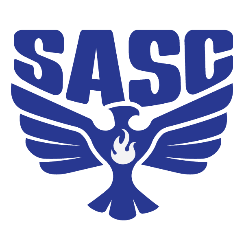 School of Arts & Sciences at The CentreExtended Day ProgramHours							DeJa WhitehurstBefore School: 7:30-8:30 am				Extended Day Program DirectorAfter School: 3:10-6:00 pm				sascedp@schoolofartsandsciences.orgFEESScholarships available for families who qualify for free or reduced lunch.10% discount offered for siblings living in the same household.Before School full-time(monthly)$120After School full-time(monthly)$180Both Before & After(monthly)$300Before School (daily)$7After School(daily)$11Registration(single student)$15Registration(2 or more students living in same household)$25Scholarship-Both Before & After(FREE) (Monthly)$120Before School full-time(monthly)$30After School full-time(Monthly)$70Scholarship-Both Before & After(Reduced) (Monthly) $200Before School full-time(Monthly) $80After School full-time(Monthly)$120MorningAfternoon      (daily)                   $2$6